Расписание уроков5 октября	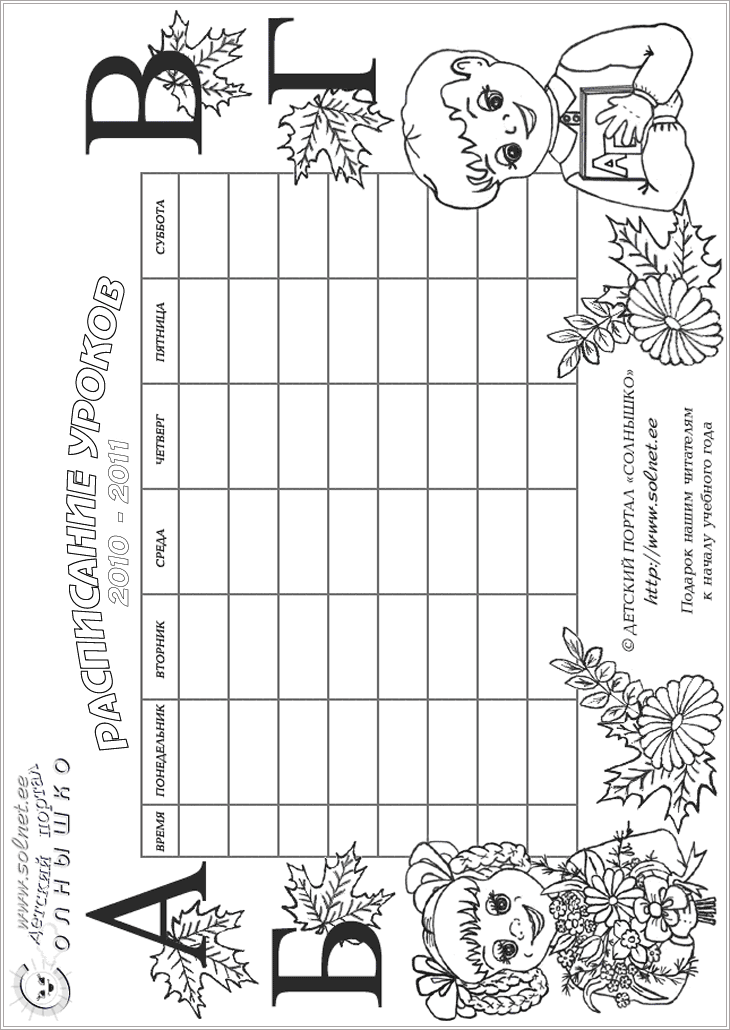 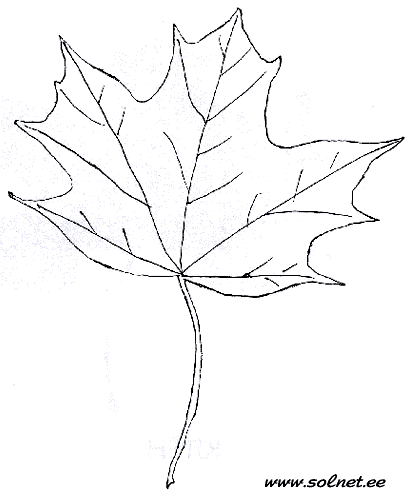 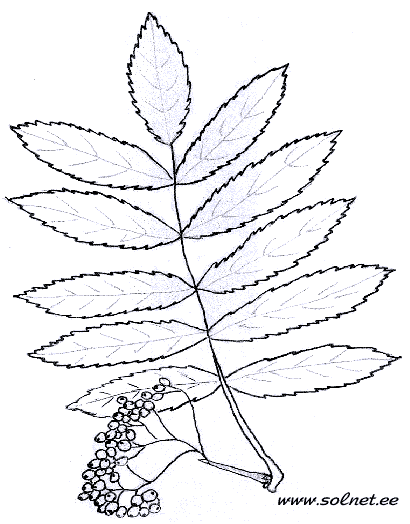 1кл.2кл.3кл.4кл.5кл.6кл.7кл.8кл.9кл.11кл.6-9К.МатемМатемИсторияМатемХимияМатемРус.язРус.язНем.язМатемМатемИсторияФ-раРус.язХимияРус.язЧтениеТрудЧтениеРус.язФ-раНем.язЛит-раРус.язБиологИсторФизикаБиологФ-раМатемЧтениеРус.язРус.язОбщ-воБиологМатемНем.язЛит-раПисьмо